ПОСТАНОВЛЕНИЕпо делу об административном правонарушениигород Радужный 						               13 мая 2024 годаМировой судья судебного участка № 1 Радужнинского судебного района Ханты-Мансийского автономного округа – Югры Клименко Алена Ивановна (628462, Ханты-Мансийский автономный округа – Югра, г. Радужный, микрорайон 6, строение 21), с участием Аскерова С.Р., рассмотрев материалы дела об административном правонарушении в отношении:- Аскерова Самира Рагим оглы, * года рождения, уроженца *, гражданина *; паспорт *, зарегистрированного по месту жительства по адресу: *, *, *, не имеющего установленной инвалидности, работающего *, не подвергнутого административному наказанию за совершение однородного правонарушения, предусмотренного Кодексом Российской Федерации об административных правонарушениях,о совершении административного правонарушения, предусмотренного ч.1 ст. 6.9 Кодекса Российской Федерации об административных правонарушениях (далее – КоАП РФ),УСТАНОВИЛ:Аскеров С.Р. потребил наркотическое средство без назначения врача.В частности, 19.04.2024 в 14:00 в Бюджетном учреждении «Радужнинская городская больница», расположенной по адресу: Ханты-Мансийский автономный округ – Югра, г. Радужный, улица Новая, строение 30, выявлен Аскеров С.Р., который прошел медицинское освидетельствование на состояние алкогольного, наркотического или иного токсического опьянения, в результате чего было выявлены наркотические средства габапентин, дифенгидрамин, баклофен, мефедрон «альфа-Пирролидиновалерофенон» (синоним: а-PVP), которые он потребил без назначения врача, чем нарушил ст. 40 Федерального закона от 08.01.1998 № 3-ФЗ «О наркотических средствах и психотропных веществах».  При рассмотрении дела Аскеров С.Р. с вменяемым правонарушением согласился, в содеянном раскаялся. Подтвердил обстоятельства, данные им объяснениях. Ходатайств не заявил.Исследовав протокол об административном правонарушении и приложенные к нему материалы дела, мировой судья пришел к выводу о наличии события правонарушения, предусмотренного ч.1 ст. 6.9 КоАП Российской Федерации, и виновности Аскерова С.Р. в совершении этого правонарушения.В соответствии с частью 1 статьи 6.9 КоАП Российской Федерации административным правонарушением является потребление наркотических средств без назначения врача, за исключением случаев, предусмотренных частью 2 статьи 20.20, статьей 20.22 КоАП Российской Федерации.На основании ст. 40 Федерального закона от 08.01.1998 № 3-ФЗ «О наркотических средствах и психотропных веществах» в Российской Федерации запрещается потребление наркотических средств или психотропных веществ без назначения врача либо новых потенциально опасных психоактивных веществ.Как предусмотрено абз. 2 ст. 1 Федерального закона от 08.01.1998 № 3-ФЗ «О наркотических средствах и психотропных веществах» наркотическими средствами являются вещества синтетического или естественного происхождения, препараты, включенные в Перечень наркотических средств, психотропных веществ и их прекурсоров, подлежащих контролю в Российской Федерации, в соответствии с законодательством Российской Федерации, международными договорами Российской Федерации, в том числе Единой конвенцией о наркотических средствах 1961 года.Согласно перечню наркотических средств, психотропных веществ и их прекурсоров, подлежащих контролю в Российской Федерации, утверждённому постановлением Правительства РФ от 30.06.1998 № 681 (с учетом изменений и дополнений), «альфа-Пирролидиновалерофенон» (синоним: а-PVP) отнесён к наркотическим средствам (список I).Отпуск, реализация и распределение наркотических средств и психотропных веществ, а также отпуск и реализация внесенных в Список I прекурсоров осуществляются юридическими лицами в порядке, установленном Правительством Российской Федерации, при наличии лицензий, предусмотренных законодательством Российской Федерации о лицензировании отдельных видов деятельности. Приобретение наркотических средств, психотропных веществ и внесенных в Список I прекурсоров для производства, изготовления, переработки, реализации, использования, в том числе в медицинских и иных целях, осуществляется юридическими лицами только в соответствии с настоящим Федеральным законом при наличии лицензий, предусмотренных законодательством Российской Федерации о лицензировании отдельных видов деятельности (ст. 23-24 Закона № 3-ФЗ).Наркотические средства и психотропные вещества, внесенные в списки II и III, отпускаются в медицинских целях по рецепту (п. 2 ст. 25 Закона № 3-ФЗ).Фактические обстоятельства и виновность Аскерова С.Р. в совершении административного правонарушения подтверждаются: протоколом об административном правонарушении от 06.05.2024 *; рапортом оперуполномоченного ГКОН ОМВД России по г. Радужному об обнаружении признаков административного правонарушения от 26.04.2024; копией справки о результатах химико-токсикологического исследования у Аскерова С.Р. обнаружены наркотические вещества габапентин, дифенгидрамин, баклофен, мефедрон «альфа-Пирролидиновалерофенон» (синоним: а-PVP); копией справки врача психиатра БУ ХМАО-Югры «Радужнинская городская больница» от 22.04.2024 о том что, Аскеров С.Р. на учете в психиатрическом кабинете не состоит; копией справки врача психиатра - нарколога БУ ХМАО-Югры «Радужнинская городская больница» от 22.04.2024 о том что, Аскеров С.Р. на учете в наркологическом кабинете не состоит; письменными объяснениями Аскерова С.Р. от 02.05.2024; информацией главного врача БУ ХМАО-Югры «Радужнинская городская больница» о том, что Аскерову С.Р. медицинская помощь с использованием лекарственных препаратов, содержащих в своем составе вещества, ограниченные в свободном гражданском обороте не оказывалась, рецепты на приобретение в аптечных пунктах не выдавались;  списком административных правонарушений в отношении Аскерова С.Р.Приведенные доказательства получены с соблюдением требований закона, согласованны, последовательны, относятся к обстоятельствам, подлежащим установлению при рассмотрении дела. Их объем достаточен для разрешения дела. В своей совокупности они подтверждают факт потребления Аскеровым С.Р. наркотического средства без назначения врача.Юридически значимым обстоятельством для установления события административного правонарушения, предусмотренного ч.1 ст. 6.9 КоАП РФ, является наличие в биологическом объекте лица средств, веществ, а также потребление запрещенных вещества без назначения врача. Наличие веществ (габапентин, дифенгидрамин, баклофен, мефедрон «альфа-Пирролидиновалерофенон» (синоним: а-PVP)) в крови Аскерова С.Р. в настоящем случае подтверждены справкой о результатах химико-токсикологических исследований.Таким образом, действия Аскерова С.Р. квалифицируются как административное правонарушение, предусмотренное ч. 1 ст. 6.9 КоАП РФ – потребление наркотических средств без назначения врача, за исключением случаев, предусмотренных частью 2 статьи 20.20, статьей 20.22 КоАП РФ. Сведения о том, что Аскеров С.Р. добровольно обратился в медицинскую организацию для лечения в связи с потреблением наркотических средств или психотропных веществ без назначения врача, при рассмотрении дела не установлены. В этой связи основания для освобождения Аскерова С.Р. от административной ответственности за данное правонарушение отсутствуют.Обстоятельств, исключающих производство по делу об административном правонарушении, предусмотренных ст.24.5 КоАП РФ, не установлено.При назначении административного наказания Аскерову С.Р. мировой судья учитывает характер совершенного административного правонарушения, объектом которого являются общественные отношения в сфере оборота наркотических средств, психотропных веществ и их прекурсоров, а также в области противодействия их незаконному обороту в целях охраны здоровья граждан, государственной и общественной безопасности, фактические обстоятельства содеянного, личность виновного, его имущественное и семейное положение.Аскеров С.Р. находится в трудоспособном возрасте, обладает доходами, не лишен возможности получать их в дальнейшем.Обстоятельством, смягчающим Аскерову С.Т. административную ответственность, мировой судья в соответствии с п. 1 ч. 1 ст. 4.2 КоАП РФ признает раскаяние Аскерова С.Т. в совершении правонарушения, а также в соответствии с ч. 2 ст. 4.2 КоАП РФ наличие на иждивении Аскерова С.Т. двоих малолетних детей. Обстоятельства, отягчающие административную ответственность Аскерова С.Р., а также указывающие на то, что менее строгий вид наказания из числа предусмотренных за совершенное правонарушение не обеспечит достижения целей наказания, не установлены.При установленных обстоятельствах, мировой судья приходит к выводу о назначении Аскерову С.Р. наказания в пределах санкции ч. 1 ст. 6.9 КоАП РФ, в соответствии с требованиями ст.ст. 3.1, 3.5 и 4.1 КоАП РФ, в виде административного штрафа в минимальном размере.В связи с отсутствием в материалах дела сведений о признании Аскерова С.Р. больным наркоманией, а равно о систематическом потреблении им без назначения врача наркотических средств, психотропных веществ либо новых потенциально опасных психоактивных веществ не имеется оснований для возложения на Аскерова С.Р. в соответствии с частью 2.1 статьи 4.1 КоАП Российской Федерации обязанности пройти диагностику, профилактические мероприятия, лечение от наркомании и (или) медицинскую и (или) социальную реабилитацию в связи с потреблением наркотических средств или психотропных веществ без назначения врача либо новых потенциально опасных психоактивных веществ.На основании изложенного и руководствуясь ст.ст. 23.1, 29.9 - 29.11 КоАП РФ, мировой судья ПОСТАНОВИЛ:привлечь Аскерова Самира Рагим оглы к административной ответственности за совершение административного правонарушения, предусмотренного ч. 1 ст. 6.9 Кодекса Российской Федерации об административных правонарушениях, и назначить ему административное наказание в виде административного штрафа в размере 4 000 (четыре тысячи) рублей.Административный штраф подлежит уплате по следующим реквизитам: УФК по Ханты-Мансийскому автономному округу – Югре (Департамент административного обеспечения Ханты-Мансийского автономного округа – Югры, л/с 04872D08080), ИНН 8601073664, КПП 860101001, номер счета получателя платежа 03100643000000018700 в РКЦ Ханты-Мансийск//УФК по Ханты-Мансийскому автономному округу-Югре, банковский счет № 40102810245370000007, БИК 007162163, ОКТМО 71877000, КБК 72011601063010009140, УИН 0412365400255006372406112.QR-код для оплаты административного штрафа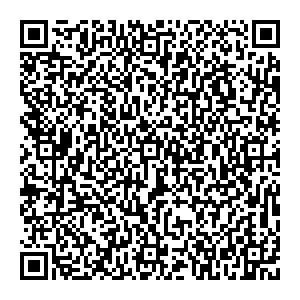 
            Разъяснить Аскерову С.Р., что в соответствии с частью 1 статьи 32.2 КоАП РФ административный штраф должен быть уплачен лицом, привлеченным к административной ответственности, не позднее 60 дней со дня вступления постановления о назначении административного наказания в виде административного штрафа в законную силу либо со дня истечения срока отсрочки или срока рассрочки, предусмотренных статьей 31.5 КоАП РФ. В соответствии со статьей 31.5 КоАП РФ при наличии обстоятельств, вследствие которых исполнение постановления о назначении административного наказания в виде административного штрафа невозможно в установленные сроки, судья, вынесший постановление, может отсрочить исполнение постановления на срок до одного месяца. С учетом материального положения лица, привлеченного к административной ответственности, уплата административного штрафа может быть рассрочена судьей, вынесшим постановление, на срок до трех месяцев.Квитанцию об оплате штрафа в шестидесятидневный срок со дня вступления постановления в законную силу необходимо предоставить мировому судье судебного участка № 1 Радужнинского судебного района Ханты-Мансийского автономного округа – Югры по адресу: Ханты-Мансийский автономный округ – Югра, город Радужный, 6 микрорайон, строение 21, «Дом правосудия», 201 кабинет.Постановление может быть обжаловано в Радужнинский городской суд Ханты-Мансийского автономного округа – Югры в течение десяти суток со дня вручения или получения копии постановления.Подлинный документ находится в деле № 5-637-2501/2024 (УИД 86MS0025-01-2024-003318-64) мирового судьи судебного участка № 1 Радужнинского судебного района Ханты-Мансийского автономного округа – Югры.Мировой судья						                            А.И. КлименкоПри заполнении документа об оплате дополнительно необходимо указать:- назначение платежа (оплата административного штрафа);- уникальный идентификационный номер (указан в постановлении);- ОКТМО (указан в постановлении);- код бюджетной классификации (указан в постановлении);- наименование документа основания (№ и дата постановления);- сумму административного штрафа (указана в постановлении).